Diana Lugo Lásser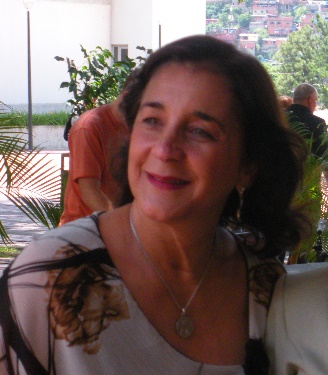 EFL/ESL Teacher                                                                             					    Spanish Foreign Language Teacher1 Av. Qta. “Los A” Altamira                                                             	           dianalugo17@gmail.com        Caracas, Venezuela                        cel.  0412243015                                                 			      Noviembre de  2016_________________________________________________________________________________________________________                                                                                                                                   ObjetivosOfrecerme como correctora de textos en Inglés así como  traductora de Español al Inglés y de Inglés al Español.Asesorías educacionales para estudiantes que deseen aplicar a universidades en el exterior.Tutorías para exámenes internacionales  como SAT; TOEFL; IELTS.Formación Académica 2005- 2009		Universidad Metropolitana, Caracas, Venezuela.Licenciatura en Educación, 1970-1974		Titulo de Diseñadora Ambiental			Centro de Diseño Villasmil de León1966-1970		University of Notre Dame de Namour, Belmont, Ca. USA			B.A. ArtsCursos Post Grado2002-2004	Universidad Metropolitana, Caracas, Venezuela.Diplomado Internacional DELA, Docente de Español como Lengua   Alterna. 2001-2003		Universidad Metropolitana, Caracas, VenezuelaDiplomado Internacional DILE, Docente de Inglés como Lengua Extranjera.  Cursos de extensión 1993- 2009	Variedad de cursos, entre otros, que han permitido aumentar mis conocimientos en áreas como: TKT Course, Modules 1, 2, and 3. The British Council. Computación para usuario Office Word, Excel, Power Point,   Internet.  Integrar la Gramática y la Comunicación en la Enseñanza del  Inglés.  Dr. Diane Larsen Freeman.  Estrategias y técnicas de aprendizaje para niños y adolescentes.   Kathryn Munt and Christopher Baker.  Aprendizaje cooperativo con Dr. Spencer Kagan.Gerenciando el cerebro y su inteligencia para mejorar el aprendizaje y la creatividad.  Prof. Martha Barreto  8 Hábitos  y Técnicas de Estudio, Estrategias para Preparar Presentaciones Orales.  Prof. Martha Barreto. Comunicación para Comprendernos y Obtener una Mejor Negociación.  Dr. Estella de Zalzman. An Introductory Course to EFL Classroom ManagementDr. Mariela Ravelo,  Dr. Ana Palencia. Soporte Básico y Triage, curso extenso de primeros Auxilios. Escuela de Medicina, UCV. Caracas, Venezuela.                                           Dr. Enrique Montbrum, Prof. Medicina de DesastresTécnicas de Aprendizaje. Prof. Lissette Poggioli Excelencia Humana, Dra. Elizabeth DíazCurso de Liderazgo.  CEI, Caracas. Empleos y trabajos a destajo2010- HOY		Traductora de documentos no legales, libros, video y cuentos			Inglés a español y de español a inglés2009- HOY		Diana Lugo Servicio de Capacitación			Directora y Fundadora			Asesora Educativa Internacional			TOEFL, SAT, IELTS. In Company English Classes2009-	Academic Affair, asesora académica de alumnos que aplican a universidades en el exterior Psic. Rosa Moreno, Educational Counsultant Inc.2008-2009		Supervisión de acabados de apartamentosDepartamento de Atención al Cliente. Grupo AlPais, C.A.2006			Universidad Central de VenezuelaEscuela de Filosofía, Facultad de HumanidadesDocente de Inglés II 2005               		Universidad Metropolitana Docente de EFL   para Metro Idiomas 2005               		Universidad Santa María, Facultad de Ingeniería. Docente de Inglés I 1992-2008		Colegio San Ignacio, Caracas Docente de Inglés  en el área de laboratorio y aula en los niveles de pre-escolar, básica y diversificada1990-1992		EFL / Educación Primaria, Colegio Teresiano, Caracas 1990-1991		EFL / Educación Primaria y II Div. Col Los Arrayanes, Caracas1987-1998		Fundadora y Directora de TUNEWO, academia de  EFL para niños y adultos, Caracas, Venezuela1976-1981	Facultad de Ciencias, Universidad Central de Venezuela Docente de Inglés  I y II, Coordinadora Departamento de Inglés.Escuelas de Biología, Química,    Matemáticas, Física y  Ciencias  de la Computación.1974-1976	Docente de Inglés I y II Instituto Universitario de Tecnología Región Capital, Km 8 carretera Panamericana1969-1970	Tripulante de cabina	Venezolana Internacional de Aviación, (VIASA) IdiomasLengua Materna: 	EspañolSegundo Idioma: 	Inglés. Ocho años de estudios en colegios religiosos durante adolescencia y Universidad. California, Estados Unidos.Segundo Idioma: 	Francés.  Estudios en internado religioso francés en la ciudad de Ottawa, Provincia de Ontario, Canadá.Diseño de Cursos de EFL 2002-2003	Miembro del  equipo de diseño  curricular de EFL para el Colegio San Ignacio en Caracas, Venezuela, desde Kinder a II Diversificado, marco teórico filosófico de  San Ignacio y metodología ecléctica con una mayor relevancia en el Communicative Approach. 1996-1998	Diseño instruccional y producción del material para el Laboratorio de Inglés de 7mo a II Diversificado del Colegio San Ignacio, Caracas, Venezuela 1980	Diseño instruccional de Inglés I y II para los estudiantes de las cinco escuelas de la Facultad de Ciencias, UCV. Caracas, Venezuela1978-1981	Diseño de los Cursos Preparatorios para los nuevos docentes de Inglés en la  Facultad de Ciencias, UCV. Caracas, VenezuelaOtros cargos relacionados a docencia2005-2008	Profesora asesora de SIMUN, (San Ignacio Modelos Naciones Unidas). Actividad extracurricular con alumnos de bachillerato del Colegio San Ignacio1980-1981	Facultad de Ciencias, Universidad Central de Venezuela. Coordinadora del Departamento de Inglés 1979-1981	Universidad Central de Venezuela. Caracas, VenezuelaJurado y diseño de exámenes de suficiencia en inglés para estudios de post grado.1978-1981	Facultad de Ciencias, Universidad Central de Venezuela, Jurado de Credenciales y del Examen de admisión para nuevos profesores.1977-1980		Facultad de Ciencias, Universidad Central de Venezuela, Jurado para exámenes y curso de suficiencia de Inglés I y II.